MLA-DLA 2021 Conference 
2021 Conference Event and Program Request Form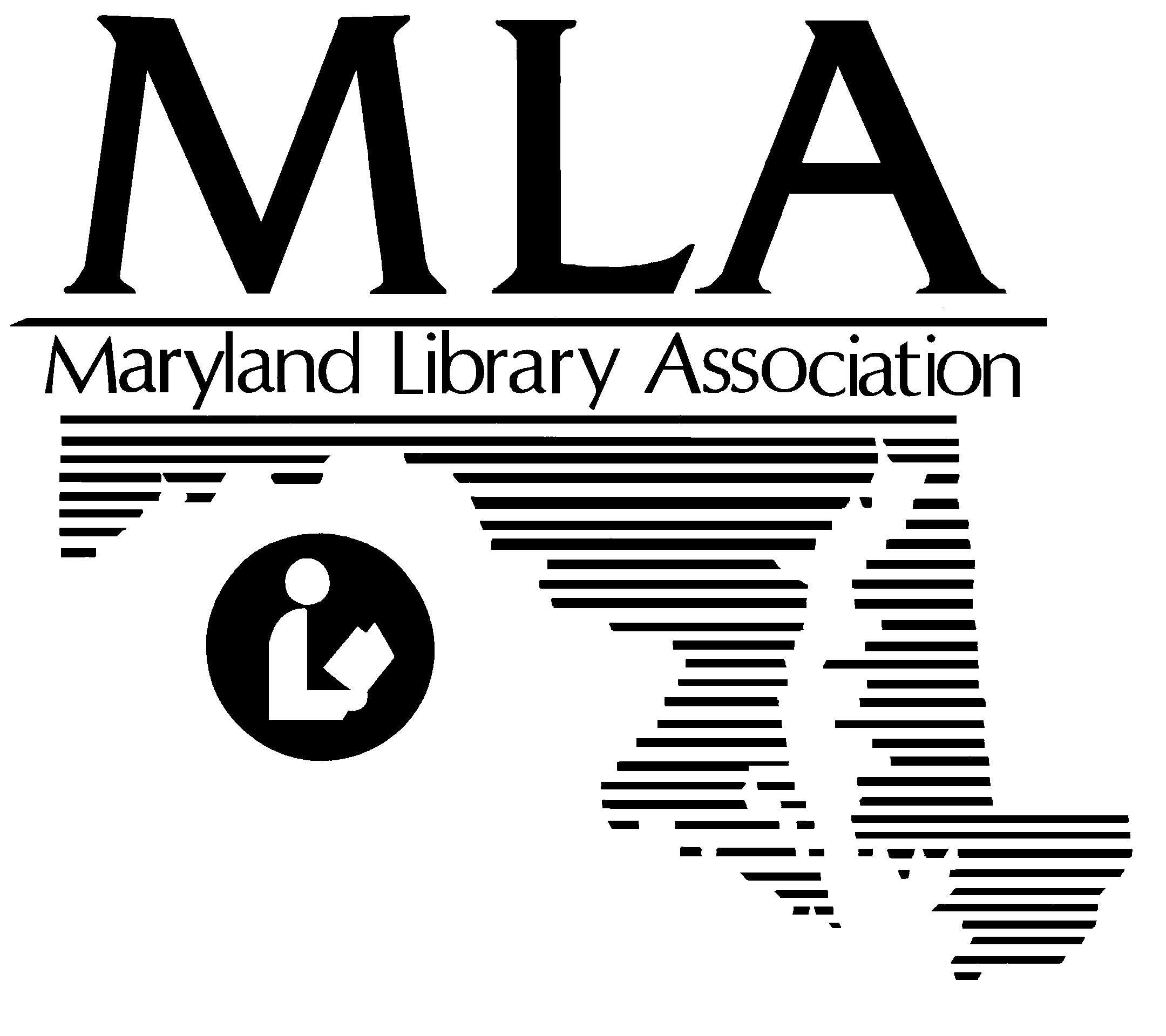 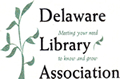 Audio/Visual and Computer Equipment DUE DECEMBER 30, 2020_
FORM MUST BE COMPLETED BY THE CONTACT PERSON					TITLE CODE:___________
PROGRAM TITLE: ___________________________________________________________________ Are you supplying your own equipment?     YES          NO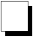 Please note:  If you are supplying your own equipment, you are responsible for storage.PROGRAM CONTACT PERSON: ______________________________________________________			EMAIL: ___________________________________________________________
EQUIPMENT REQUESTED: ALL PROGRAM ROOMS WILL HAVE A SCREEN, A TABLE IN THE FRONT OF THE ROOM, A MIC, A LAPTOP (INCLUDES UP-TO-DATE VERSIONS OF POWER POINT, ADOBE READER, WINDOWS MEDIA PLAYER, REAL PLAYER, EXCEL AND WORD) AND A PROJECTOR.Additional equipment needed:	Computer Speakers	Flip Chart	How many? _____Additional equipment (be specific):  
ROOM SET UP:Unless requested otherwise, regular session rooms will be set up theatre style (rows of chairs) to provide maximum seating.PRECONFERENCE ROOM SET UP:Round Tables:____       Narrow Rectangular Tables:____     Special Room Arrangement – INCLUDE A DIAGRAM OF SETUP:

SUBMIT TO THE MLA OFFICE410-947-5089(fax) or mla@mdlib.org